Сумська міська радаVІІІ СКЛИКАННЯ XVII СЕСІЯРІШЕННЯвід  23 грудня 2021 року № 2684-МРм. СумиРозглянувши звернення громадян, надані документи, відповідно до статей 12, частини третьої статті 52, 118 Земельного кодексу України, статті 50 Закону України «Про землеустрій», частини четвертої статті 15 Закону України «Про доступ до публічної інформації», враховуючи протокол засідання постійної комісії з питань архітектури, містобудування, регулювання земельних відносин, природокористування та екології Сумської міської ради від  16.09.2021 № 34, керуючись пунктом 34 частини першої статті 26 Закону України «Про місцеве самоврядування в Україні», Сумська міська рада ВИРІШИЛА:Відмовити громадянам (згідно з додатком) в наданні дозволу на розроблення проектів землеустрою щодо відведення земельних ділянок у власність для будівництва і обслуговування жилого будинку, господарських будівель і споруд у зв’язку з невідповідністю місця розташування об’єктів вимогам нормативно-правових актів та містобудівній документації, а саме: зазначені у додатку земельні ділянки відповідно до Плану зонування території     м. Суми, затвердженого рішенням Сумської міської ради від 06.03.2013 № 2180-МР, знаходяться в рекреаційній зоні озеленених територій загального користування Р-3, що визначена для повсякденного відпочинку населення, де розміщення садибної житлової забудови не передбачено.Сумський міський голова                                                        Олександр ЛИСЕНКОВиконавець: Клименко ЮрійДодаток до рішення Сумської міської ради «Про відмову громадянам в наданні дозволу на розроблення проектів землеустрою щодо відведення земельних ділянок у власність (Завалюк В.С., Огієнко Д.Г.)»від  23 грудня 2021 року № 2684-МРСПИСОКгромадян, яким відмовляється в наданні дозволу на розроблення проектів землеустрою щодо відведення земельних ділянок у власність для будівництва і обслуговування жилого будинку, господарських будівель і споруд Сумський міський голова                                                                                                                                          Олександр ЛИСЕНКОВиконавець: Клименко Юрій 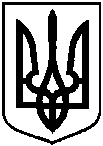 Про відмову громадянам в наданні дозволу на розроблення проектів землеустрою щодо відведення земельних ділянок у власність (Завалюк В.С., Огієнко Д.Г.)     № з/пПрізвище, ім’я, по батькові, реєстраційний номер облікової картки платника податків або серія та номер паспортуАдреса земельної ділянкиОрієнтовна площа земельної ділянки,гаУмовинадання     123451.Завалюк Віталій Сергійович м. Суми, біля земельної ділянки з кадастровим номером 5910136600:20:032:06840,1000власність2.Огієнко Дмитро Григоровичм. Суми, вул. 1-ша Замостянська, в районі будинку № 5/60,1000власність